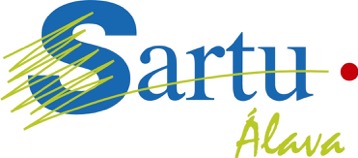 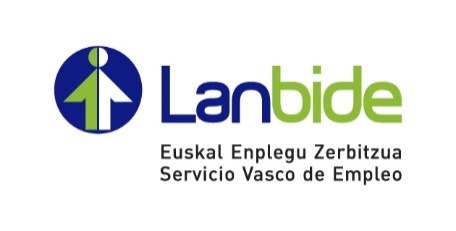 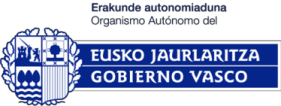 CENTRO DE EMPLEO - ENPLEGU ZENTROA¿Dónde? Non? LAUDIO / LLODIOPolígono Gardea, C/ Katuja Ibarra 15 bis